MALLE CHAT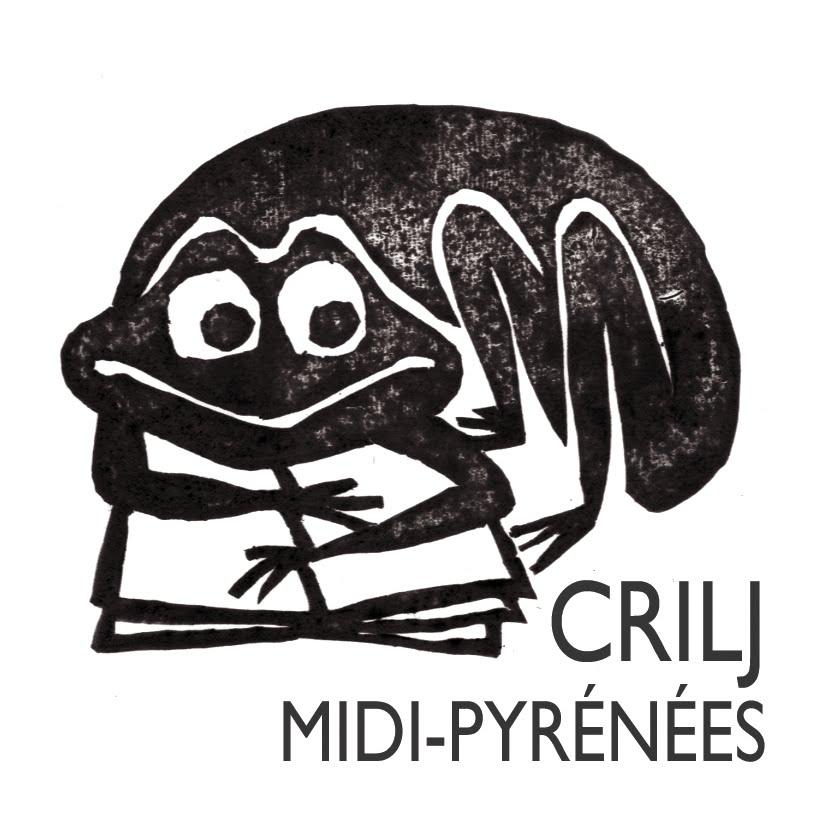 N° Inventaire [1750]2/08/2016TITREAuteurillustrateurEditeurAnnée EditionGenreInventaire1Une nuit, un chatYvan PommauxEDL 1994Album24592Le roi des chatsSuzanne ProuJacqueline DelaunaySyros 1988Album3403MonsieurM.A. GuillaumeHenri GaleronGrandes Personnes 2011Album9504Le chat qui rôdeGina WilsonDavid ParkinsGrund 1994Album3445Tout sur le chatAnne BaudierCirconflexe2010Doc13156Chats,  pitres et CieJ TEISSON S CECCARELLIGulf StreamPoésie10067Sa majesté de nulle partG MoncombleDuculotAlbum10828Le chat qui s'en allait tout seulRudyart KiplingMay AngeliSorbier1992Conte(2 exemplaires)14083399Machin ChouettePhilippe CorentinEDLAlbum34610C'est un secret !John BURNINGHAMKaléïdoscope2010Album222611Mic Mac chez les matousAnna CERASOLIAnna Laura CANTONE Le Pommier2012Album91412Pas touche à mon coussinG MoncombleF PillotHatierPL114113La fugue de MiltonHaydéJoie de Lire 2010BD92314Poisson et ChatJoan GrantNeil CurtisRue du Monde200615Mon chat personnel et privé spécialement réservé à mon usage particulierSandol StoddartRémy CharlipMeMo2012Album119116Le chat AmeGuia RisariGuislaine HerberaMeMo2010Album119217Le chat botté de rougeAyano ImaïMinedition2012Conte140218Mon chat le plus bête du mondeGilles BacheletSeuil2004Album172019Le rendez-vous de la petite sourisCh. N - VilleminM. BarcilonEDL 2004Album265920Un gâteau 100 fois bonJ. CapekM. ChevallierFlammarion2004Album2661